Planning and Design of Airport Stormwater BMPs: Notes
Here is a spot to record your personal AHA moment 
about airport stormwater BMPs 
What is the most important thing you learned?Personal Reflection Questions:How do stormwater BMPS relate to my job?
After completing this course, how has my perception of stormwater BMPS changed?Course Topics: BMP selection is unique at airports Three categories of stormwater BMPsThree design case studies using BMPS within an airport environmentBMP Resources and References

EPA  https://www.epa.gov/npdes/national-menu-best-management-practices-bmps-stormwater-documents

FAA, AC 150/5320-5D, Surface Drainage Design, 8/15/2013
http://www.faa.gov/documentLibrary/media/Advisory_Circular/150_5320_5d.pdfFAA, AC 150/5200-33B, Hazardous Wildlife Attractants On Or Near Airports, 8/28/2007
http://www.faa.gov/documentLibrary/media/advisory_circular/150-5200-33B/150_5200_33b.pdfFL DOT Aviation Office, Statewide Airport Stormwater Best Management Practices Manual, 4/27/2013
http://www.dot.state.fl.us/aviation/flpub.shtmNC Department of Environmental Quality, Stormwater BMP Manual, Chapter 13 “BMP Toolbox for Public Airports,” 10/1/2012
http://deq.nc.gov/about/divisions/energy-mineral-land-resources/energy-mineral-land-permit-guidance/stormwater-bmp-manualWA State DOT, Aviation Stormwater Design Manual – Managing Wildlife Hazards Near Airports, December, 2008  http://www.wsdot.wa.gov/aviation/airportstormwaterguidancemanual.htm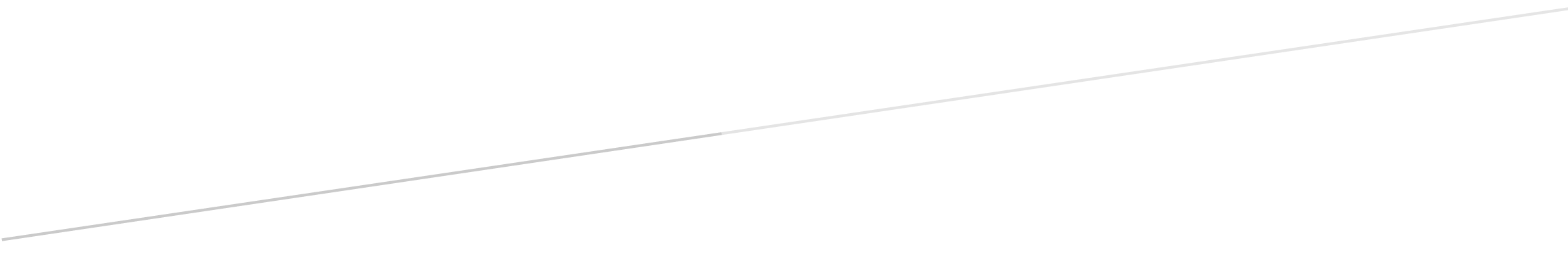 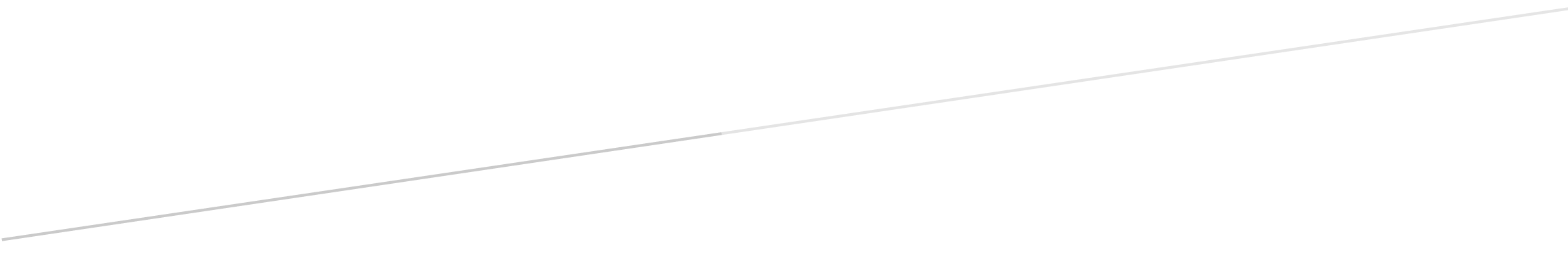 